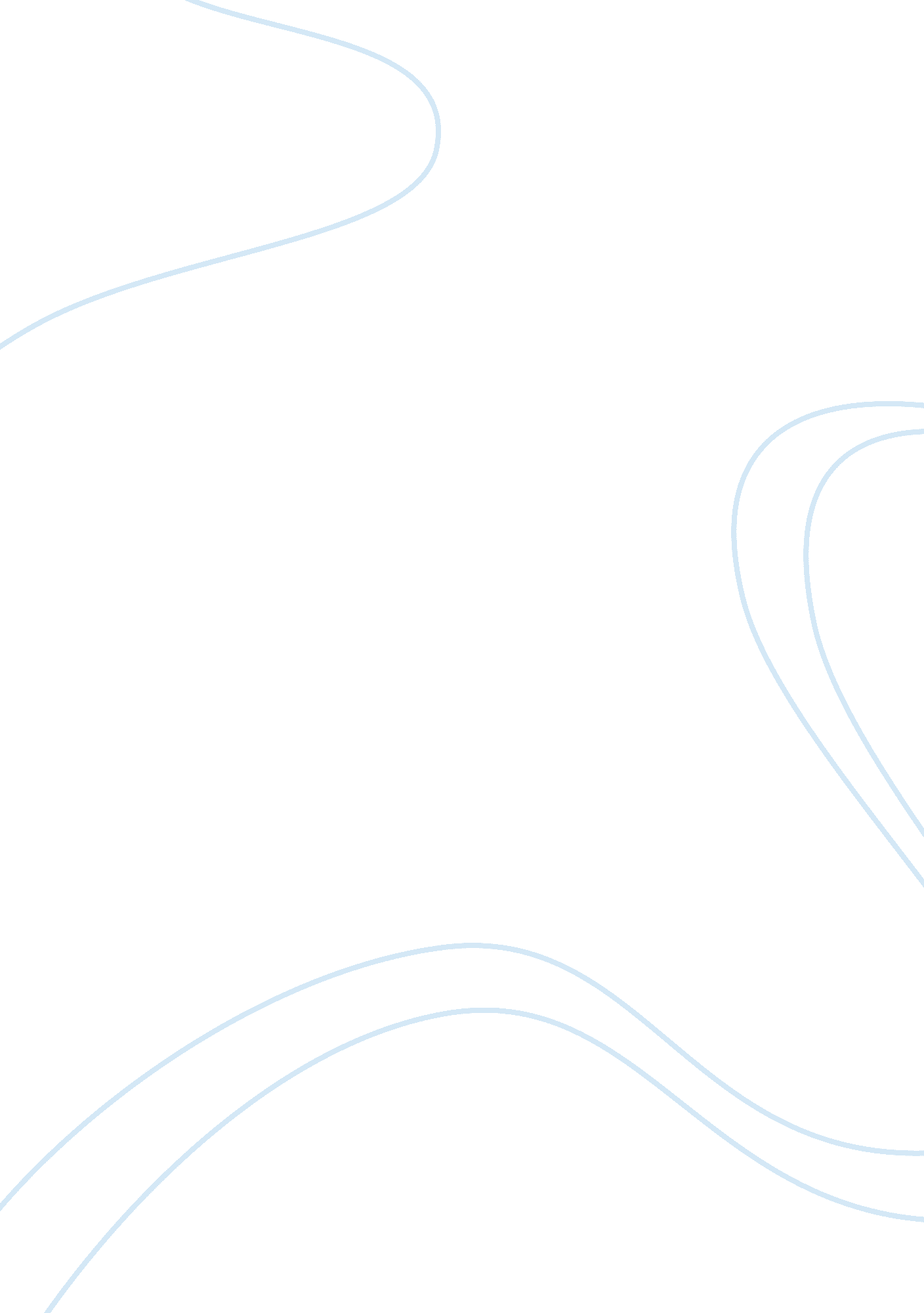 Life problems in my life, deleted by bolzanLiterature, Russian Literature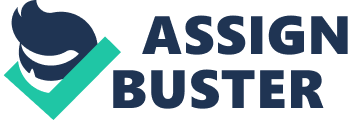 Having accepted his predicament, Scott started his new life of trying to get his memory back. This was not without the help of his wife Joan. Not only had she taken his role as head of Household, but Joan was now spearheading the medical quest to diagnose and treat his memory loss. Scott’s accident not only affected his health but also their financial wellbeing. They were longer able to afford the luxurious life they were used to living, and later, became bankrupt. This forced them to sell some of their assets like the yacht, cars, and watches. As though that was not enough, they had to cope with their drug-addict son, Grant. 
However, with all those problems Joan never abandoned his college sweetheart, and the husband; Scott. Their new life, which involved being together most of the time, was a blessing as they started falling in love once again. Through the accident, Scott learned a new meaning of life. He discovered that it was not what he had, but the people around him that made him happy, and his life worth living. 